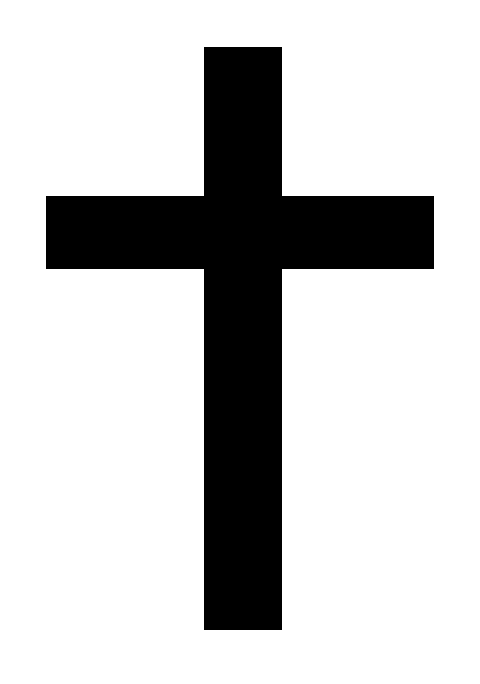 HolyCrossCatholicSchool240 NORTH BISHOP AVENUESPRINGFIELD, PA 19064610-626-1709610-626-1859 (fax)March 8, 2021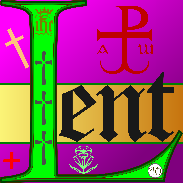 Dear Parents, Grandparents and Guardians,Father of Mercy, forgive our sins.  Even though we know right from wrong, we find ourselves sinning over and over again.  Be with us when we struggle to make the right decisions.  Help us to put You first in our lives and turn away from temptations that can lead down the wrong path.  Amen.Please remember to check your child(ren)’s temperature and access their health before they come to school.  If they feel sick, keep them home.  If you or anyone else they have been in contact with has COVID symptoms or has COVID, please keep your child(ren) home for the quarantine period of 10 days.  They need to be tested between 2-10 days if they are exposed.The governor has lifted the travel ban for Pennsylvania residents.  I am attaching a letter from our Secretary of Education regarding this.  Thank you for your cooperation.Confirmation will be held at 4:00 pm tomorrow, March 9th.  Please keep the children in your prayers.  All students will be dismissed at noon and there is no afternoon CARES.  William Penn does not bus on half-days, so please arrange for your child(ren) to be picked up at 12:00.Terra Nova testing for grades 3-7 will begin on Friday, March 12th.  I am sending home a schedule for the virtual students who are coming in to take the test.  Virtual students are to be at school by 8:00 so they can get settled in and be ready to go.  Their dismissal time for each day is on the schedule.  Then they are to go to the Google Classroom to resume their classes.The second trimester ends on Wednesday, March 10th.  Report cards will be given out March 19th.  Please sign the envelope and return it to school.  Your signature means that you have reviewed the report with your child(ren).March 31st there is no school for students.  It is a retreat day for teachers and the beginning of the Easter Holidays.Our third-grade teacher, Miss DiChiacchio’s brother was in a horrific car accident over the weekend.  Please keep him and his family in your prayers.  He is in critical condition.Have a great week!  God bless you.Sincerely,Dr. Worrilow